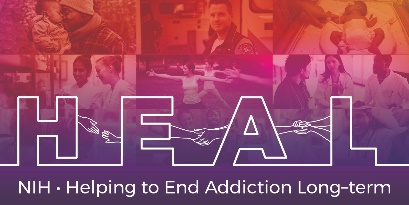 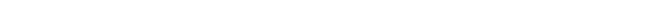 The Chronic Overlapping Pain Conditions Screener (COPCS) is Copyrighted.  To access this measure, please contact the Developer Duke University: https://umich.flintbox.com/purchase/offerings/1131/authorization_requests/newWhen applying for access, please indicate that you are conducting research as part of the NIH HEAL Initiative: “Our study is a NIH funded study.  We are part of the HEAL Initiative.”  Once you have license permission, please share your email confirmation with HEAL_CDE@hsc.utah.edu for access to the NIH HEAL Initiative’s CDE for this measure.  English CRF is available.